Сюжетно-ролевая игра помогает ребенку успешно войти в школьную жизнь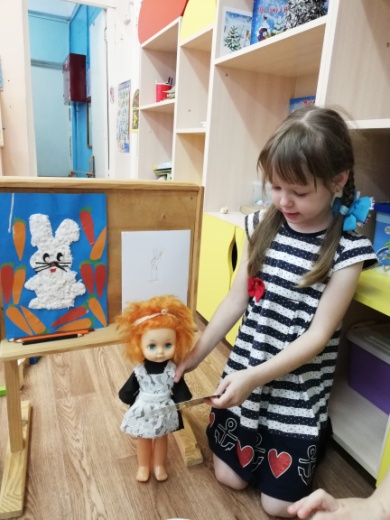 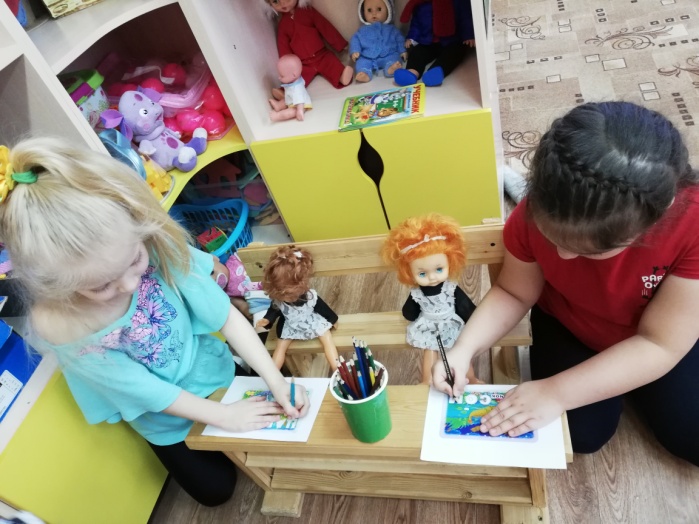 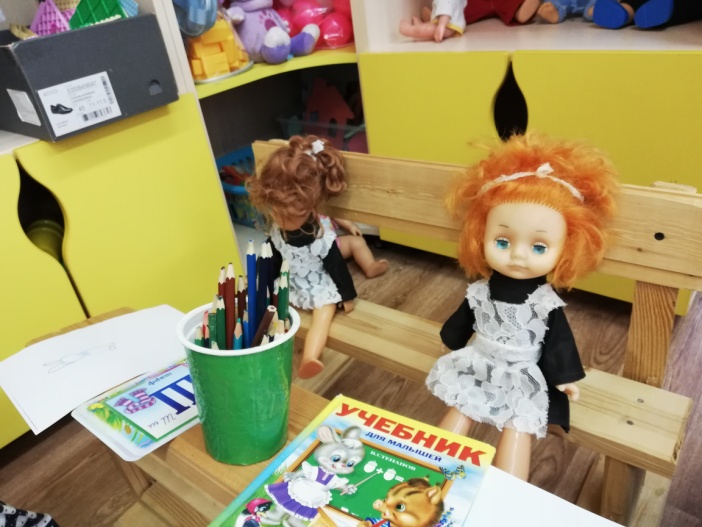 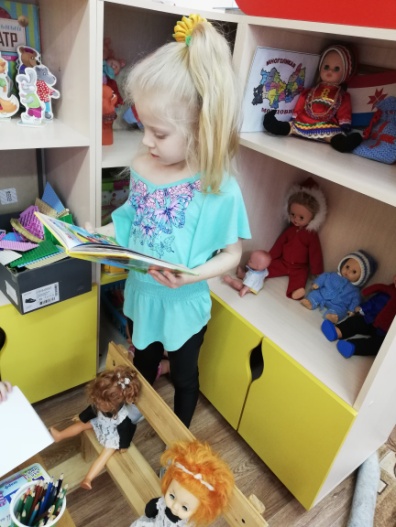 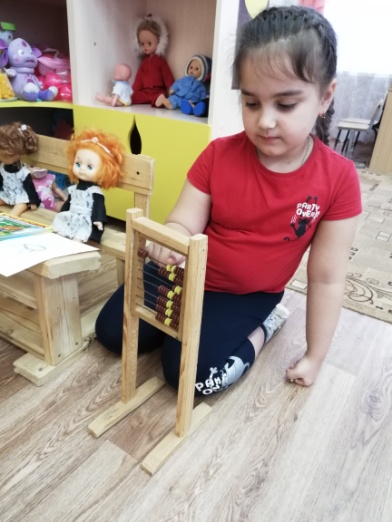 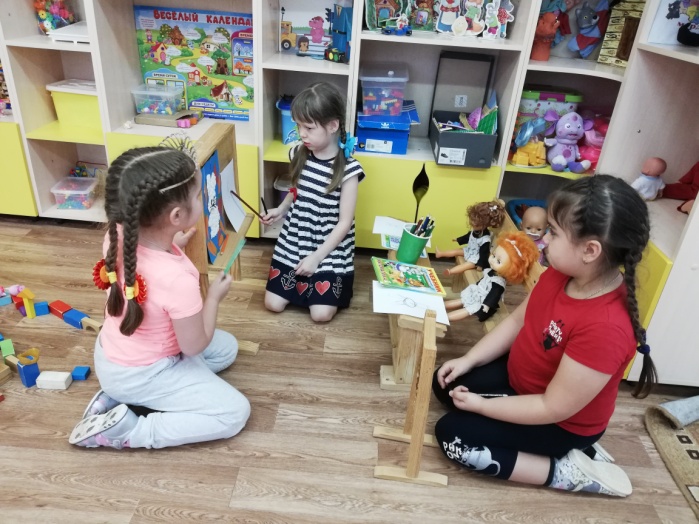 Цель: обогащение социально-игрового опыта между детьми; развитие игровых умений по сюжету «Школа»Задачи:- образовательные:Уточнить знания детей о профессии учителяПомочь раскрыть содержание, связи разыгрываемых ролей, развивать умение переносить знакомые действия в игровые ситуации, действовать в соответствии с ролью, поощрять умение придумывать новые события;-развивающие:Развитие связной речи, обогащение словарного запаса.Развитие мелкой моторики, зрительное восприятие, внимание, память, мышление.- воспитательныеФормировать позитивное отношение к обучению в школе, уважительное, дружеское отношение детей друг к другу.Воспитывать дружеские взаимоотношения в игре. Формировать мотивационную готовность к школе.Оборудование: колокольчик для подачи звонка, атрибуты для игры в школу, мультфильм «Маша и медведь», серия «Первый раз в первый класс».Игровые роли: директор, учитель – 2 чел., ученики, повара – 2 чел.Ход игры:Мотивационный момент. Ребята к нам в группу пришла посылка, вам интересно узнать что там?(воспитатель открывает посылку, дети помогают)Дети достают от туда школьные принадлежности – ручки, карандаши, тетрадки, краски.- Какими словами можно объединить все эти предметы? (школьные принадлежности)- А вы знаете чем детский сад отличается от школы?Я буду называть, что есть в детском саду, а вы будете называть, что есть вместо этого в школе.Детский сад – школаЗаведущая-директорВоспитатель-учительГруппы-классыСтолы-партыЗанятия – урокиИгрушки-портфельСпят-не спятИграют-учатсяНет звонка- есть звонокНе ставят оценки-ставят оценки- А для чего в школе используют звонок? (Это сигнал для начала и конца урока)- Ребята, а вы хотите пойти в школу?- Вы действительно, умные, сообразительные, добрые и отзывчивые дети. Много знаете о школе, с вами очень интересно. Ребята, а вы хотите поиграть в школу?- А кто нам нужен для игры? (учитель, ученики)Распределение ролей с помощью считалкиВоспитатель с помощью вопросов уточняет знания детей о профессии учителя и директора школы,А что делает учитель? Каким должен быть учитель?Как вы думаете, что делает директор в школе? Какой он? Я буду директором.Давайте приготовим свои рабочие места. Выбирайте, кому что нужно. Все готово? Начинаем играть»